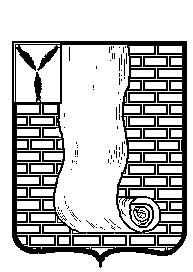 СОВЕТМУНИЦИПАЛЬНОГО ОБРАЗОВАНИЯ ГОРОД КРАСНОАРМЕЙСККРАСНОАРМЕЙСКОГО МУНИЦИПАЛЬНОГО РАЙОНАСАРАТОВСКОЙ ОБЛАСТИ______________________________________________________________Р Е Ш Е Н И ЕО внесении изменений и дополнений в перечень ритуальных услуг, предоставляемых населению по захоронению МУП «Комбинат благоустройства» за 2019 годВ соответствии с соответствии с Федеральным законом от 06 октября 2003 года № 131-ФЗ «Об общих принципах организации местного самоуправления в Российской Федерации», Уставом муниципального образования город Красноармейск, Совет муниципального образования город Красноармейск  РЕШИЛ:         1. Внести следующие изменения в перечень ритуальных услуг,     предоставляемых населению по захоронению, согласно приложению: -  дополнить услугой: Катафалка-автобус из дома-церковь-кладбище   2.  Опубликовать настоящего решения путем размещения на официальном сайте администрации Красноармейского муниципального района Саратовской области в информационно-телекоммуникационной сети Интернет.Глава муниципального образованиягород Красноармейск                                                                    А.В. КузьменкоСекретарь Совета                                                                          А.В. Куклев Приложениек решению Совета муниципального образования город Красноармейск от_________№__________         КалькуляцияРасчета цены стоимости катафалки автобус из дома- церковь- кладбище  по МУП «Комбинат благоустройства» на 2019 годот24.07.2019№19/55от24.07.2019№19/55Статьи затратСуммаЗаработная платаз/п водителя х3 часаз/п рабочих 4 человека978,00Отчисления от заработной платы, 30,5%298,00ГСМ920,00Материалы210,00Итого2406,00Накладные расходы, 10%240,00Рентабельность, 14%354,00Всего3000,00